Contact InformationStudent InformationItem Requested InformationStudent ProfilePlease describe the student and include his or her strengths, challenges and needs. Communicative NeedsPlease describe how the requested item will support the student’s communicative needs. Access to CurriculumPlease describe how the requested item will support access to the educational curriculum.  This may include information related to mastery of IEP goals. ImplementationPlease describe how use of the item will be implemented into the classroom or treatment sessions. ConsiderationsPlease share any other pertinent information.Assistive Alternative CommunicationThis section must only be completed if an AAC device or related product is requested. Please describe how it was determined that the requested item fits the needs and abilities of the student.  Please include a list of other augmentative or alterative methods or products that have been trialed with this student and the results of the trials. By submitting this application, I agree to provide the OSSPEAC Scholarship and Grants Committee receipts for any items purchased with SOS Grant Funds.  Furthermore, I agree to submit a survey about the use of the purchased item(s) and photographs of the student using the item(s).  The survey information and photographs may be used in OSSPEAC publications.Submission Please submit completed application as an email attachment to OSSPEAC@windstream.netCompleted applications must be electronically submitted by December 31. SOS Grant Application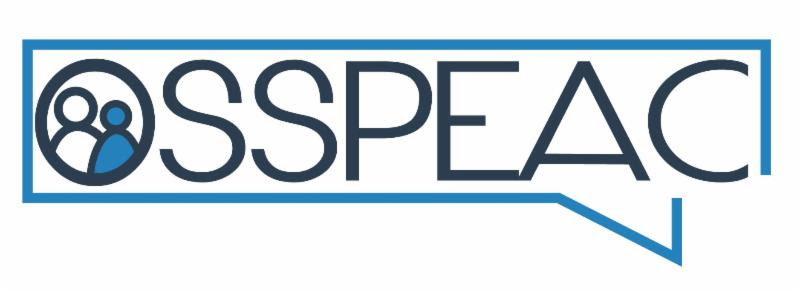 NameStreet AddressCity State Zip CodeHome PhoneE-Mail AddressSchool District/PositionOSSPEAC Membership NumberFirst NameDistrict of ResidenceSchoolGradeGenderPrimary DisabilitySpecific ItemManufacturerCostName Date